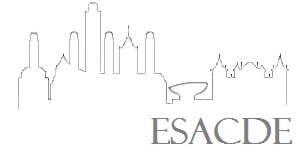 Empire state academy for continuing dental education Affiliate of the Seattle Study Club2017-2018 Member Registration Doctor Name: _________________________________________________________________Address: _______________________________________________________City/State/Zip: ___________________________________________________Preferred method of communication:Phone:  __________________________________ Fax:  ________________________Email: _______________________________________________________Main Contact Person: ______________________________________________Implant Kit Preference: _________________________________________Dietary Considerations: _________________________________________Benefits of Becoming an Annual MemberAnnual Membership Savings of over15% on 25 CE CreditsHygienists and staff attend our premiere 5 credit hygiene course at no additional costEsteemed panel of experts as well as distinguished venues in the Capital DistrictOpportunity to become an ESACDE board memberEarly preview of 2018-2019 course scheduleMembers receive personalized study club materialsNote How You Would Like Your Name to Appear: _____________________________Deadline for Annual Membership: October 23, 2017Individual Credit Fee: $75.00Annual Membership Fee: $1,550.00
Payment in the form of check or credit/debit card acceptedRegister via phone, fax, email, or mail todayFor Questions Please Call Our Dedicated Study Club Team(P) 518-348-0634 (C) 518-951-6446 (F) 518-459-3783This Digital Form can also be found on our websitehttp://www.adirondackoralsurgery.com/referring-doctors/study-club/